РОЛЯТА НА РЪКОВОДИТЕЛЯТ В РАЗВИТИЕТО НА ПЕРСОНАЛА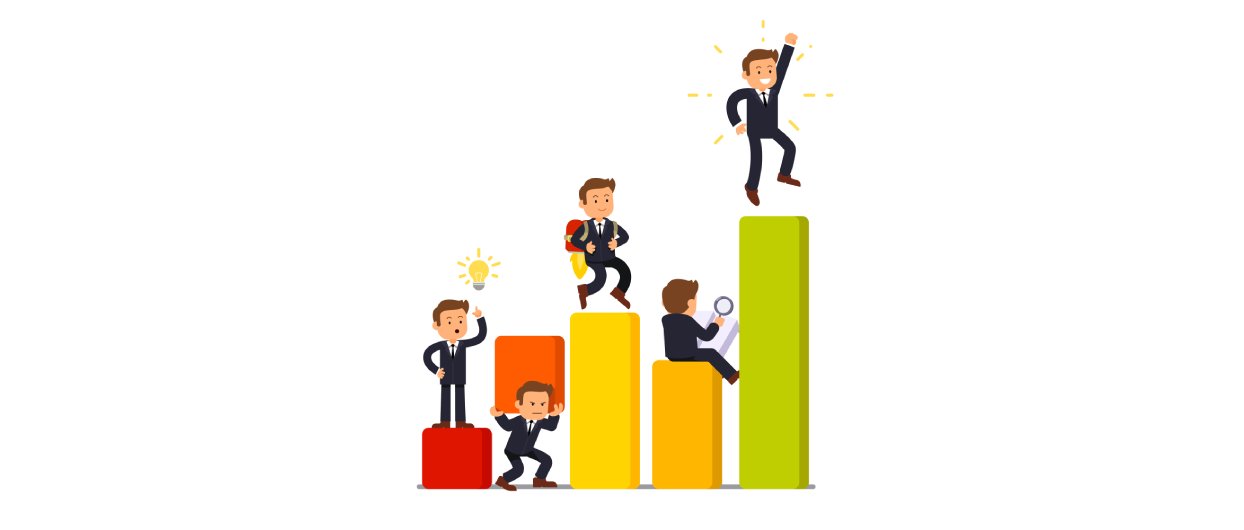 Настояща политика на "ВиК" ООД гр. Русе по отношение на персонала.Съставяне на програми за обучение.   Ежегодно съставяме програми за обучение. В тях описваме състава на   обучаваните, темите, датите, мястото, времетраенето и лекторите.   След като програмите се съгласуват с Н-к ТРЗ и се одобрят от Упра-   вителят, се огласяват сред персонала.   2. Видове обучения, които използваме в зависимост от персонала:   2.1. Сравнително добре е залегнато обучението на новопостъпилите ра-   ботници, с цел по-бързо приспособяване към условията на работа.   При началното обучение използваме инструктажи, настойничество и насоч-   ване. След 2 месеца изпитателен срок, Управителят съвместно с прекият   ръководител извършват оценка на представянето на служителя.   2.2. Обучението на висшите и средни мениджъри във фирмата.   Обменяме опит с други ВиК фирми, посещаваме панаири и семинари, абони-   рани сме за някой периодични професионални издания, използваме Интернет     за самообучение. Стремим се към кръстосано обучение.   2.3. За инженерно-техническите кадри и линейните ръководители, воде-   щите специалисти от фирмата подготвяме лекции и ежегодно в рамките   на 3-5 дни ги обучаваме.   2.4. Работниците се обучават от Р-л  ПЕР, Техник ЕМО и Инспектор реа-   лизация по райони по програма с утвърдени теми.   Използваме посещенията по обектите, за да обучаваме работниците   по време на съвместната ни работа.   Издаваме заповеди, инструкции и разпоредби с цел регламентиране   работата и стандартизиране на част от процедурите.   Обучението по охрана на труда протича съгласно правилниците.Обучение.   Обучението се извършва предимно от вътрешни лектори с откъсване от   производството. За да намалим разходите съчетаваме обучението с други     събирания на специалистите от областта.   Обучението има предимно практическа насоченост.Правила за развитието на персонала.   Необходимо е да се акцентува на развитието на персонала, за да се за-   доволят по-пълно НУЖДИТЕ НА ФИРМАТА. Фирмата цели да осигури висока   квалификация на своите мотивирани служители.   ИНДИКАТОРИ за потребност от обучение са: Постъпване на нови работ-   ници, Внедряване на ново оборудване, Нови клиенти, Трудови злополуки,   Нови технологии, Нови методи на работа, Разхищение на материали, Теку-   чество, Ниска мотивация, Структурни промени, Промени в характера на   работата, Лошо качествено изпълнена работа, Допускани грешки и др.   1. Програми за обучение.   1.1. СТРАТЕГИЧЕСКА програма - за период от 5 години за утвърждаване   на фирмените ценности.   1.2. ГОДИШНОТО планиране е част от стратегическата програма.   При изготвянето му се оформят РАМКИТЕ (ограниченията), на базата на   които мениджърите СЪВМЕСТНО с подчинените си дават предложения за   обучението. Рамката е СЪОБРАЗЕНА С РЕСУРСНИТЕ възможности на фирмата.   1.3. Нуждата от ТЕКУЩО планиране възниква при непредвидени промени   в рамките на годината - нови технически средства, промяна на правил-   ници и наредби и др.   Необходимо е организацията да е ЧУВСТВИТЕЛНА по отношение на нуждите   на своите хора за нови знания.   2. ВИДОВЕ ОБУЧЕНИЕ.   2.1. В зависимост от ЦЕЛИТЕ на обучението - Начално, Повишаване на   квалификацията, Нова професия, Обновяване на знанията и Формиране на   инструктори.   2.2. В зависимост от ФОРМАТА:   2.2.1. С ОТКЪСВАНЕ от производството за формиране на БАЗОВИ умения:   - Според ранга - Обучение на Изпълнители, Ръководители, Специалисти.   - В съответствие с изпълняваните функции;   2.2.2. БЕЗ ОТКЪСВАНЕ от производството - Въвеждане в длъжност, Рота-   ция на специалисти, Наставничество, Кръстосано обучение, Работни инст-   рукции, Слушане, Гледане, Правене, Действено обучение-решаване на реал-   ни проблеми, Участие в проекти, Насочено четене, Насочване и др.   2.2.3. С ЧАСТИЧНО откъсване от производството.   2.3. В зависимост от СРЕДСТВАТА за обучение - Учебни писмени матери-   али в цифров вид. Публикуват се в обща корпоративна папка Обмен и са    достъпни до всички по вътрешната компютърна мрежа.В зависимост от ОБУЧАВАЩИЯ - Самообучение, Кръстосано обучение,   Лектор от фирмата, Външни специалисти.ДРУГИ МЕТОДИ за обучение - Демонстрации, Дискусионни групи, Дис-   танционно или отворено обучение, Практика с указания и др.   3. Обучение.   3.1. Съобразено с плановете и програмите. Целият процес по развитието   на персонала се управлява от Отдела по трудови ресурси. Активно учас-   тват ВСИЧКИ ЧЛЕНОВЕ на фирмата и външни лектори.   3.2. Ключова роля в процеса заемат ПРЕКИТЕ РЪКОВОДИТЕЛИ. Те се обуча-   ват как да обучават. Участват с доброжелателност и подкрепа към подчинените си.   3.3. За СТИМУЛИРАНЕ на служителите за самоусъвършенстване се използ-   ват различни форми, като по-високо ВЪЗНАГРАЖДЕНИЕ, ИЗДИГАНЕ В ДЛЪЖНОСТ   и по-голям АВТОРИТЕТ във фирмата. Персоналът участва при съставяне   на програмите и е СЪПРИЧАСТЕН към целите.   3.4. Широко участие на служителите. ДВУСТРАННО обогатяване инструктор -   обучаван. КОНКУРЕНЦИЯ за знания между отдели, звена и личности. Обучава-   ните участват АКТИВНО в обучението, като слушат, четат и ПРАВЯТ нещата.   3.5. Представят се качествено, МАЛЪК БРОЙ теми, без да се бърза,   на ниво СЪОБРАЗЕНО със интелектуалното равнище на обучаваните.   3.6. Стимулират се ПОЛОЖИТЕЛНИТЕ емоции - радост, гордост, самоуве-   реност и въодушевление.   3.7. Хората чувстват, че това което учат ще им бъде ПОЛЕЗНО.   Заличава се ГРАНИЦАТА между практиката, професионалната квалифика-   ция и обучението. ВРЪЗКИТЕ между тях са преки и силни.   3.8. Обучението завършва с изпит, с цел по-голяма АНГАЖИРАНОСТ.   4. Оценка на обучението.   Непосредствено след провеждане на обучението се провеждат изпити.   Анкетират се участниците в обучението, за да изразят мнения и   препоръки.   III. Подобряване политиката на развитие на персонала във ВиК Русе.Причини, поради които трябва да се акцентува на развитието на   персонала.Поради бързото нарастване на цените на всички материали и машини   и възпиращата фискална политика на държавата е икономически неиз-   годно да се правят големи инвестиции в ново строителство и закупу-   ване на дълготрайни материални активи.   Най-добрата ИНВЕСТИЦИЯ е в развитиета на персонала. Удачно е да се из-   ползва периода на стагнация за качествени НАТРУПВАНИЯ в "софтуера"   на фирмата - работната му сила.   1.2. Наехме хора с висок образователен ценз и с големи възможности за    УСВОЯВАНЕ на нови знания и умения. Рязко намаля и ТЕКУЧЕСТВОТО на    персонала на ключови позиции.   Това гарантира, че УСИЛИЯТА ни по усъвършенстване на кадрите няма да   са напразни.В страната навлязат много нови ТЕХНОЛОГИИ и ПРОДУКТИ на водещи   световни фирми. За да се ориентира успешно в тази джунгла от оферти   и нови методи на работа фирмата се нуждае от интусиазирани и еруди-   рани ЕКСПЕРТИ, които да изберат най-добрите предложения и да ги вне-   дрят в практиката.Промениха се взаимоотношенията ни с клиентите.   Поради нарастването на ЦЕНАТА на водата се увеличиха случайте на злоупотреби. Тези      промени изискват от нашия персонал по-голяма прецизност и учтивост.   2. Програми за обучение.   2.1. СТРАТЕГИЧЕСКА програма - преследвани цели:   2.1.1. Насаждане дух на промяна и ЖАЖДА за самоусъвършенстване.   2.1.2. Изграждане на СОЛИДНА материално техническа база за обучение   В РАМКИТЕ на фирмата. Набавяне на СЪВРЕМЕННИ технически средства -   копирна техника, мултимедиен проектор, салони за обучение, достъп до     интернет, компютри, таблети, смартфони и др.   Оформяне на производствените обекти като МЕСТА ЗА ОБУЧЕНИЕ - табели,   технологични и електрически схеми, макети и др.   Изграждане на ПОЛИГОН за практическо обучение и изпити на   ПС Цветница /музея/ с подходящи опитни установки, разглобени машини   и съоръжения.СЪЗНАТЕЛНО събиране и систематизиране на "ноу-хау" - видео   филми, лекции, идеи и опит от страната и чужбина.Изграждане на ОПИТНИ инструктори от вътрешни и външни специа-   листи.Висок процент на ВЗАИМОЗАМЕНЯЕМОСТ на персонала, работещ в   гъвкави екипи.ЗАДЪЛЖИТЕЛНА компютърна грамотност за всички служители /без   работниците/ за успешна интеграция във формиращото се информационно   общество.Годишните програми за обучение се подготвят от преките ръководи-   тели, СЪВМЕСТНО с обучаваните. Чрез АНКЕТА Съгл. Приложение 4 служи-   телите трябва ясно да изразят какви са им професионалните амбиции и   желания. След разговор между ръководителят и подчинените се попълва ПЛАН    за обучение Съгл. Приложение 5.   ПЛАНЪТ е съобразена с ЛИМИТИРАЩИТЕ УСЛОВИЯ, в зависимост от :   Заемания пост, Средствата за обучение, Целите на обучение и др.За нуждите от ТЕКУЩОТО обучение непредвидено в годишната прог-   рама, следва да се предвидят около 10 % от общия бюджет.   При сключване на ДОГОВОРИ за доставка на машини и оборудване би   трябвало задължително да фигурира клауза за доставка на ПЪЛНА ТЕХ-   НИЧЕСКА ДОКУМЕНТАЦИЯ и ОБУЧЕНИЕ на обслужващия персонал.Видове обучение.   По принцип може да използваме всички известни форми за обучение.   Характерно за ВиК Русе в настоящия момент е, че не можем да си позволим    скъпи и разточителни програми.   Удачно е да разделим персонала на три групи:ВОДЕЩИ специалисти и експерти. Това са мениджърите и специалис-   тите от функционалните отдели на фирмата. Те трябва да получат знания   и опит ИЗВЪН рамките на организацията и да се подготвят за ИНСТРУК-   ТОРИ и ЛЕКТОРИ на останалия персонал от ВиК. Това са ВНОСИТЕЛИТЕ на   нови знания и идеи във фирмата.   Основно се обучават с ОТКЪСВАНЕ от производството.ЛИНЕЙНИ ръководители и ИТР по производствени райони - Н-к ПЕР,   Техник ЕМО и Инспектор реализация.   Те се обучават от водещите специалисти и ПРЕДАВАТ опита си на свои-   те подчинени. За тяхното обучение преимуществено използвана форма е   с ЧАСТИЧНО откъсване от производството.РАБОТНИЦИ - помпиери, водопроводчици и друг помощен персонал.   Обучават се от преките си ръководители и от водещите специалисти.   Най-масово използваната форма за обучение е ПО ВРЕМЕ НА РАБОТА -   наставничество, практика с указания и др.Обучение.   За ефективно провеждане на обучението прилагам УКАЗАНИЯ КЪМ   ПРЕКИТЕ РЪКОВОДИТЕЛИ КАК ДА ОБУЧАВАТ Съгл. Приложение 1.   Промяната от съществуващото положение към желаното трябва да се   осъществява бавно стъпка по стъпка. В противен случай ще срещнем   съпротивата на персонала. С всяка година ще формираме все по-смела   програма с по-голям обхват и повече въвлечени хора в нея.Оценка на обучението.   Набиране на данни за резултатите.Мнение на ОБУЧАВАНИТЕ - Какво са научили, Полезно ли им е било,   До каква степен са усвоили материала, Прилагат ли наученото в работата си? – Съгл. Приложение 4 АНКЕТА ЗА ЕФЕКТИВНОСТТА НА ОБУЧЕНИЕТО.Станавище на ЛЕКТОРИ и ИНСТРУКТОРИ - Добра ли е била органи-   зацията на обучението, Какво е било техническото обезпечаване, Имало   ли е проблеми, Как обучаваните са възприели материала, Какво може да   се подобри? - Разговор с ръководителя отговорен за обучението.   5.3. Оценка от ИЗПИТИТЕ след обучението - Изпитни протоколи.   5.4. По отдели и звена се прави АНАЛИЗ - Снижили ли са се грешките,   Работи ли се безопасно, Има ли готовност за работа, Развиват ли се хо-   рата като личности? - Анализ в годишният отчет на отдела/звеното/.   5.5. Въвеждане на ТОЧКОВА СИСТЕМА ЗА ОЦЕНЯВАНЕ РАЗВИТИЕТО НА СЛУЖИТЕЛЯ - Съгл. Прилож. 2 и ФОРМА ЗА РАЗВИТИЕТО НА ПЕРСОНАЛА - Прилож. 3.   Системата насърчава НЕПРЕКЪСНАТОТО учене, като неразделна част от   самата работа.   След обобщен анализ на резултатите от обучението се изработват необ-   ходимите корекции и се съставят бъдещите програми.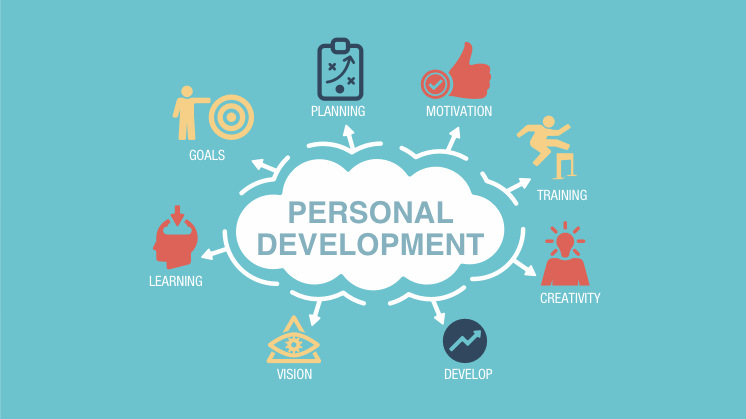 